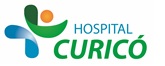 INFORMACIÓN PARA PACIENTES:   “FOTOGRAFÍA CLÍNICA”El presente documento permite entregar información al paciente respecto a la cirugía específica  a realizar,  por lo que NO CONSTITUYE  EL CONSENTIMIENTO INFORMADO.El  CONSENTIMIENTO INFORMADO, debe ser  llenado en el formulario en  la página web: www.hospitalcurico.cl,  en el enlace: https://intranet.hospitalcurico.cl/projects/consentimientoObjetivos del procedimiento:Registro fotográfico de lesiones cutáneas que se usa para el control y evolución de la enfermedad. Además, para posible difusión médica o científica.Descripción del procedimiento:Fotografía digital. En caso de difusión científica se protegerá la identidad del paciente y no se incluirá datos personales. Riesgos del procedimiento:No tiene.Alternativas al procedimiento propuesto:No hay.Consecuencias de no aceptar el procedimiento:Falta de seguimiento, imposibilidad de difundir casos de interés con el resto de la comunidad médica.Mecanismo para solicitar más información:Correo electrónico: consultasycontroles@gmail.comRevocabilidad Es posible revocar el consentimiento en cualquier momento, sin que ello perjudique de ninguna manera la atención del paciente o usuario.